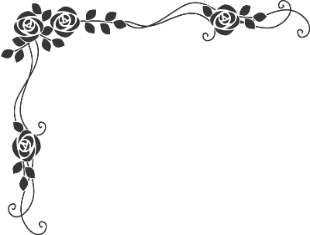 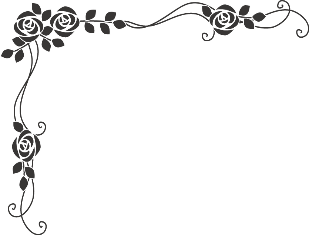 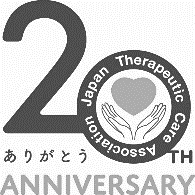 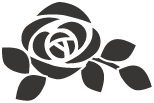 お名前 ＿＿＿＿＿＿＿＿＿＿＿＿＿＿＿＿　支部名 ＿＿＿＿＿＿＿＿＿＿＿＿＿会員番号 ＿＿＿＿＿＿＿＿＿＿　携帯番号 ＿＿＿＿＿＿＿＿＿＿＿＿＿＿＿＿＿メールアドレス ＿＿＿＿＿＿＿＿＿＿＿＿＿＿＿＿＿＿＿＿＿　入会年 　　　年　　　　　　　　　　　　　　　